סדנאות אינסטגרם מעשיות לעסקים "שוחים” בפייסבוק אבל מרגישים שאתם לא יודעים להשתמש באינסטגרם?!
מדברים סביבכם אינסטגרמית (האשטג ,סטורי,פיד…) ואתם מרגישים לא בעניינים?! הסדנה הזאת בדיוק בשבילכם!בהנחיית רוני לוי  Hugandtagבשיתוף כלכלית עמק חפר וירוק- מרכז יזמות עמק חפר
========================
מפגש ראשון- מתחילים: 10/1/18 
מפגש שני- מתקדמים: 17/1/18
בשעות הבוקר 09:30-12:30 או הערב 18:00-21:00עלות הסדנה:  320 ₪ ל2 מפגשים (סה”כ 6 שעות), עלות מפגש בודד 170 ש”ח
לפרטים נוספים והרשמה היכנסו לקישור:  bit.ly/2LJz0SK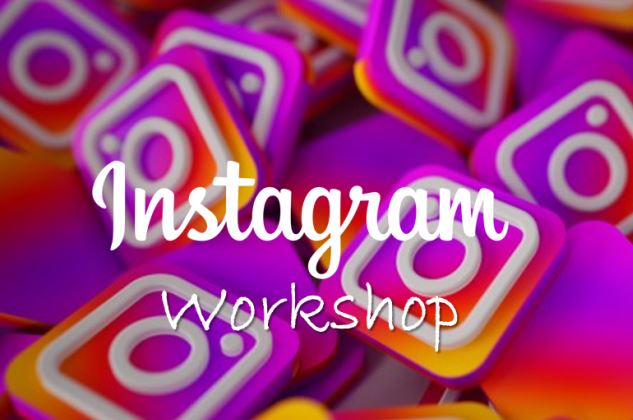 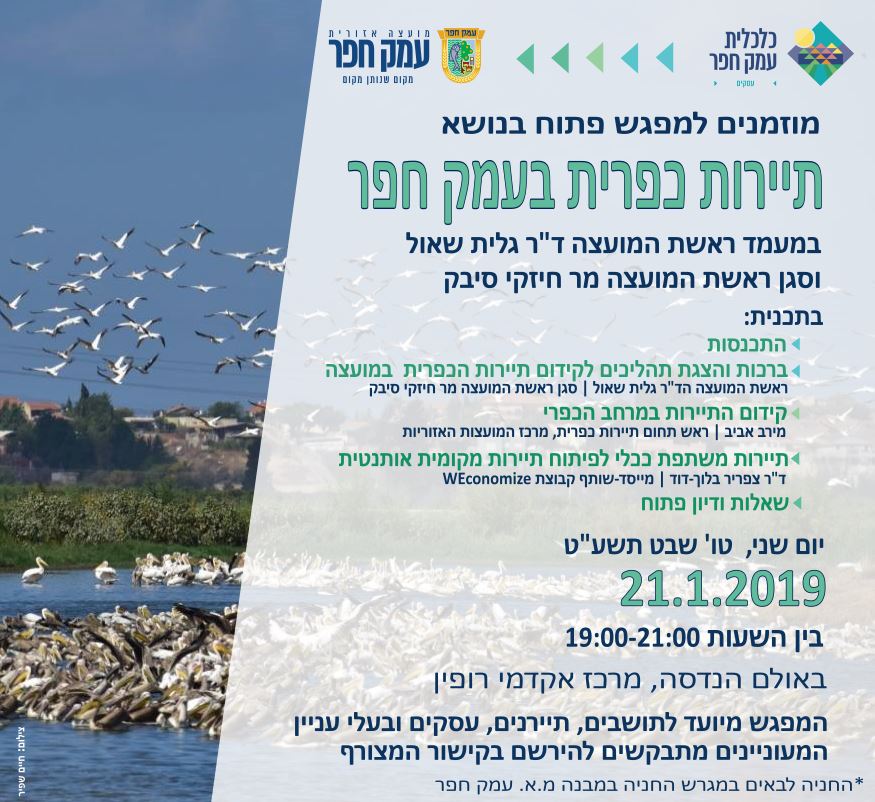 קישור להרשמה: bit.ly/2QchYxq 